szerződés egyedi azonosítója:.. pályázati azonosító: ..ÚJ NEMZETI KIVÁLÓSÁG PROGRAM.. ÖSZTÖNDÍJ   ÖSZTÖNDÍJSZERZŐDÉS20../20... tanévamely létrejött egyrészrőla Pécsi Tudományegyetem felsőoktatási intézményszékhely: 7622 Pécs, Vasvári Pál u. 4.,képviseli: dr. Miseta Attila rektor , Decsi István kancelláradószám: 19308681-4-02,csoport azonosító szám: 17783941-5-02,intézményi azonosító: FI 58544		, mint Egyetem (a továbbiakban: Egyetem)másrészről név:..születési név:..szül. hely, idő:..anyja születéskori neve:..lakóhely:..tartózkodási hely:..adóazonosító jel:..TAJ szám:..számlavezető bank neve:..számlaszáma:..állampolgárság:..e-mail cím:.., mint Ösztöndíjas (a továbbiakban: Ösztöndíjas)- a továbbiakban együtt: szerződő felek - között az alulírott napon és helyen, az alábbi feltételek mellett:I. Előzmények1. A nemzeti felsőoktatási kiválóságról szóló 24/2013. (II. 5.) Korm. rendelet (a továbbiakban: 24/2013. Korm. rendelet) alapján az ÚNKP-21.. pályázati kódszámú „Új Nemzeti Kiválóság Program” elnevezésű nemzeti felsőoktatási kiválóság ösztöndíj (a továbbiakban: Program) keretében 20../20... tanévre 20... .... napján meghirdetett .. benyújtott pályázatot 
(a továbbiakban: Pályázat) az Egyetem támogatási javaslata alapján a tudománypolitika koordinációjáért felelős miniszter (a továbbiakban: Támogató) 20... .. napján kelt döntésével ösztöndíj támogatásban részesítette, melyet az Egyetem a IV.3.2. pont szerinti támogatással egészít ki (egyetemi kiegészítő támogatás). 2. Szerződő felek jelen szerződésben használt fogalmakat a Pályázati Kiírásban rögzített fogalomként, annak értelmezésében használják.II. A szerződés tárgya és célja 1. A Pályázati Kiírás keretében támogatott kutatás címe: ..Tudományterület, tudományág megnevezése:….Képzési terület kódja   (alap, mester (osztatlan) képzés ösztöndíjasai esetén releváns): ..Az Ösztöndíjast fogadó doktori iskola: …..Témavezető: ..2. Az Ösztöndíjas vállalja, hogy az ösztöndíj folyósításának időtartama alatt a támogatásban részesített Pályázatában ismertetett - II.1. pontban rögzített - témakörben tudományos kutatómunkát folytat a témavezetővel együttműködve, a mellékelt Kutatási terv (a továbbiakban: Kutatási terv) szerint. 3. Az Egyetem kijelenti, hogy az Ösztöndíjas által benyújtott Pályázatot az Egyetem a Pályázati Kiírás szabályainak megfelelően formai és tartalmi szempontból elbírálta. A Bolyai+ Felsőoktatási Fiatal Oktatói, Kutatói Ösztöndíj, valamint a „Tehetséggel fel!” Felsőoktatást Megkezdő Kutatói Ösztöndíj esetén a pályázatok kutatási terveinek egyetemi szakértői értékelésére nem került sor. Az Egyetem a Pályázat alapján vissza nem térítendő havi ösztöndíjat folyósít Ösztöndíjas számára a Kutatási terv megvalósításának támogatására.4. Az Egyetem vállalja, hogy az Ösztöndíjas számára a Kutatási tervben foglalt program megvalósításához szükséges szakmai és tárgyi feltételeket biztosítja az ösztöndíjas időszak teljes időtartama alatt. III. Az ösztöndíjas jogviszony időtartama, a szerződés hatálya1. Az ösztöndíjas jogviszony kezdete: ...Az Ösztöndíjas jelen szerződés aláírásával kijelenti, hogy a szerződésben foglaltak teljesítését, az ösztöndíjas jogviszony keretében támogatott kutatási tevékenységet 20... .... napjától megkezdte/megkezdi.2. Az ösztöndíjas jogviszony időtartama ... hónap, befejezésének időpontja: ..IV. Az ösztöndíjra vonatkozó szabályok1. Az ösztöndíj forrása: a Magyarország 2021. évi központi költségvetéséről szóló 2020. évi XC. törvény 1. melléklet LXII. Nemzeti Kutatási, Fejlesztési és Innovációs Alap fejezet 1. Kutatási Alaprész cím, valamint az egyetemi kiegészítő támogatás.2. Az ösztöndíj havi összege: nettó .. Ft, azaz .. Ft.3. Az ösztöndíjas jogviszony keretében az ösztöndíjas időszak teljes ideje alatt folyósítható Támogató által biztosított ösztöndíj és Egyetemi kiegészítő támogatás összege: nettó .. Ft,  azaz ... Ft. 3.1. A Támogató által biztosított ösztöndíj összege az ösztöndíjas időszak teljes ideje alatt: nettó ... Ft, azaz .. Ft.3. 2. Az Egyetem kiegészítő támogatásának összege az ösztöndíjas időszak teljes ideje alatt: nettó .. Ft, azaz ... Ft. 4. Az ösztöndíj folyósításának feltétele, hogy az Ösztöndíjas a Pályázati Kiírásban foglaltaknak megfelelő fogadó felsőoktatási intézmény/intézményben alapképzésben teljes idejű nappali aktív hallgatói jogviszonnyal/mester- (osztatlan), doktori képzésen bármely munkarendben aktív hallgatói jogviszonnyal/Bolyai+ fiatal oktató, kutató esetén oktatói, kutatói munkavégzésre irányuló jogviszonnyal vagy munkavégzésre irányuló egyéb jogviszonnyal rendelkezzen az ösztöndíjas jogviszony ideje alatt.5. Az Egyetem az ösztöndíjszerződés hatályba lépését és az ösztöndíj fedezetét szolgáló, Támogató által biztosított forrás rendelkezésre állását követően utalja az Ösztöndíjas részére az ösztöndíj összegét az alábbiak szerint:Alap-, mester (osztatlan), doktori hallgatói jogviszonnyal/oktatói, kutatói munkavégzésre irányuló jogviszonnyal/oktatói, kutatói munkavégzésre irányuló egyéb jogviszonnyal rendelkezők esetén az első félévre számított 5 (öt) havi ösztöndíj összegét egy összegben, legkésőbb 2021. december 31-ig, a második félévre számított 7 (hét) havi ösztöndíj összegét a második félévi beiratkozásokat követően egy összegben, legkésőbb 2022. március 31-ig. VAGYDoktorvárományosi jogviszony esetén a legkésőbb 2021. december 1-ig ösztöndíjas jogviszonyát megkezdő Ösztöndíjasok részére a IV. 3. pont szerinti teljes ösztöndíj összegét egy összegben, legkésőbb 2021. december 31-ig, ezt követően létesített doktorvárományosi jogviszonyok esetén az ösztöndíjszerződés hatálybalépést követő 30 napon belül egy összegben. 			 6. Az Ösztöndíjas tudomásul veszi, hogy a személyi jövedelemadóról szóló 1995. évi CXVII. törvény 1. számú melléklet 4.12.1. c) alpontja, 4.12.2., 4.12.3. pontja szerint az Egyetem által részére folyósított ösztöndíj adómentes bevétel. V. A szerződés teljesítésének szabályai1. Az Ösztöndíjas vállalja, hogy az ösztöndíjas jogviszony fennállása alatt a szerződés tárgyával összefüggésben általa készített és megjelentetett publikáción vagy dokumentumona) az alábbi logókat és szövegrészt feltünteti:„Az Innovációs és Technológiai Minisztérium ÚNKP-21-... kódszámú Új Nemzeti Kiválóság Programjának a Nemzeti Kutatási, Fejlesztési és Innovációs Alapból finanszírozott szakmai támogatásával készült.”       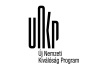 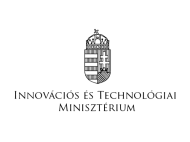 Idegen nyelvű publikáción, vagy dokumentumon:„Supported by the ÚNKP-21-… New National Excellence Program of the Ministry for Innovation and Technology from the source of the National Research, Development and Innovation Fund.” b) amennyiben a logók megjelenítésére a publikáció jellege nem ad lehetőséget, az alábbi szövegrészt feltünteti:„Az Innovációs és Technológiai Minisztérium ÚNKP-21-... kódszámú Új Nemzeti Kiválóság Programjának a Nemzeti Kutatási, Fejlesztési és Innovációs Alapból finanszírozott szakmai támogatásával készült.”Idegen nyelvű publikáción, vagy dokumentumon:„Supported by the ÚNKP-21-… New National Excellence Program of the Ministry for Innovation and Technology from the source of the National Research, Development and Innovation Fund.”2. Az Ösztöndíjas jelen szerződés aláírásával kijelenti, hogya. a Kutatási tervben vállaltakat teljesíti (Pályázati Kiírásban meghatározott kötelező vállalások, szabadon választott vállalások);b. a jogosulatlanul igénybe vett ösztöndíj összegét visszafizeti;c. amennyiben a jelen szerződés létrejöttét követően az Ösztöndíjas bármely adatában változás következik be, azt haladéktalanul, de legkésőbb a tudomására jutástól számított 8 napon belül köteles az Egyetemnek írásban bejelenteni;d. nem merülnek fel vele szemben a Pályázati Kiírás szerinti kizáró okok;e. az ösztöndíjra jogosító, a jelen szerződés IV. 4. pontjában részletezettek szerinti aktív, az Egyetemmel fennálló hallgatói/ oktatói, kutatói munkavégzésre irányuló jogviszonyát vagy munkavégzésre irányuló egyéb jogviszonyát az ösztöndíjas jogviszonya időtartama alatt folyamatosan fenntartja. 3. A Beszámolás rendszere:3.1. Az Ösztöndíjas vállalja, hogy az ösztöndíjas időszak lezárását követően, legkésőbb .. napjáig szakmai záró beszámolót készít és nyújt be az Egyetem részére. A szakmai záró beszámolók minősítését az Egyetem legkésőbb 20... ... napjáig végzi el.3.2. A beszámoló esedékességéről az Egyetem értesítést küld az Ösztöndíjasnak.3.3. Az Ösztöndíjas tudomásul veszi, hogy a pályázati dokumentációban feltüntetett adatai alapján az Egyetem statisztikai célú adatszolgáltatást nyújt a Támogató Innovációs és Technológiai Minisztérium, valamint a Kezelői feladatokat ellátó Nemzeti Kutatási, Fejlesztési és Innovációs Hivatal, valamint azok statisztikai rendszere számára.3.4. Az Ösztöndíjas tudomásul veszi, hogy a szakmai záró beszámolót az Egyetem megbízásából eljáró szakértő pontozással értékeli és teszi meg minősítési javaslatát. A szakmai záró beszámoló minősítését (nem megfelelő, megfelelő, kiváló) az Egyetem végzi.Az Ösztöndíjas tudomásul veszi, hogy a nem megfelelő minősítés esetén az Egyetem dönthet a támogatás visszavonásáról, valamint a korábbi kifizetések kapcsán jogosulatlanul igénybevett támogatást állapíthat meg. Jogosulatlanul igénybevett támogatás esetén a visszafizetési kötelezettség az ösztöndíjas számára a jogosulatlanul folyósított támogatás összegére terjed ki. Ez esetben az ösztöndíjas jogviszony a fogadó felsőoktatási intézmény támogatás visszavonásáról szóló döntésének írásbeli értesítése napján szűnik meg, melytől számított 30 napon belül a kutatási tevékenység megvalósításáról szakmai záró beszámolót kell benyújtania a fogadó felsőoktatási intézmény rektorához, melyet a fogadó felsőoktatási intézmény szakértők felkérésével értékel. A szakmai záró beszámoló elfogadásáról az Egyetem dönt. Az Egyetem szakmai záró beszámoló elfogadása kapcsán hozott döntése ellen, valamint a szakmai záró beszámoló minősítésével összefüggésben kifogás benyújtásának nincs helye. 3.5.  Az Egyetem írásban értesíti az Ösztöndíjast a szakmai záró beszámolójának minősítéséről. 4. A szerződő felek a jelen szerződés teljesítése során kötelesek kölcsönösen együttműködni egymással, a szerződés teljesítését befolyásoló körülményekről kötelesek haladéktalanul tájékoztatni egymást.VI. Kapcsolattartás1. Az Egyetem az Ösztöndíjszerződés teljesítésével összefüggésben a személyes, illetve elektronikus úton történő kapcsolattartásra az alábbi személy(eke)t jelöli::Név: ..Beosztás:..Telefonszám:..E-mail:..Az Egyetem a kapcsolatartó(ka)t hivatalos honlapján is közzéteszi.2. Egyebekben a szerződő felek megküldött értesítéseire, felszólításaira (a továbbiakban: értesítés), továbbá az egymás irányába történő nyilatkozataik megtételére rendelkezésre álló határidők számítására az alábbiak irányadók:A postai úton történő kézbesítés esetén az értesítést hivatalos iratként kell feladni és kézbesíteni. Ha a postai úton történő kézbesítés azért hiúsul meg, mert a címzett vagy meghatalmazottja úgy nyilatkozik, hogy a küldeményt nem veszi át, az értesítést a kézbesítés megkísérlésének napján kézbesítettnek kell tekinteni. Ha a küldemény a postai kézbesítés második megkísérlését követően is „nem kereste” jelzéssel érkezik vissza, akkor a kézbesítési vélelem ebben az esetben – az ellenkező bizonyításáig - a postai kézbesítés második megkísérlésének napját követő ötödik munkanapon áll be.  A határidőbe nem számít bele a közlés, kézbesítés napja.A hónapokban vagy években megállapított határidő azon a napon jár le, amely számánál fogva megfelel a kezdőnapnak, ha pedig ez a nap a lejárat hónapjában hiányzik, a hónap utolsó napján. A postai úton küldött nyilatkozat esetén a postára adás, elektronikus úton előterjesztett nyilatkozat esetén az elküldés napját kell a nyilatkozat megtételének napjaként tekinteni. Az ezzel kapcsolatos válasz megtételére rendelkezésre álló határidő ilyen esetben a postai úton küldött nyilatkozat esetén azon a napon kezdődik, amely napon azt a részére kézbesítettnek kell tekinteni. Elektronikus úton előterjesztett nyilatkozat esetén a válaszra rendelkezésre álló határidő a következő munkanapon kezdődik.A határidő elmulasztása vagy a késedelem jogkövetkezményei a határidő utolsó napjának elteltével állnak be. A határidőt kétség esetén megtartottnak kell tekinteni.VII. Szerződés megszüntetése, szerződésszegés1. A szerződő felek rendes felmondással nem élhetnek, tekintettel a Program kiemelt jellegére és a köztük fennálló tartós jogviszonyra. 2. Az Egyetem jogosult a szerződéstől egyoldalú írásbeli nyilatkozattal, azonnali hatállyal elállni, illetve a szerződést azonnali hatállyal felmondani és az ösztöndíjat teljes mértékben vagy részlegesen visszakövetelni, ha az alábbiakban foglalt feltételek közül legalább egy bekövetkezik:a. az Ösztöndíjas a jelen szerződésben, illetve a Pályázati Kiírásban előírt kötelezettségeinek neki felróható okból nem, vagy nem megfelelően tesz eleget;b. az Ösztöndíjas a szakmai záró beszámolójának az Egyetem által megjelölt határidőn belüli benyújtását az Egyetem benyújtásra irányuló értesítése ellenére – neki felróható okból – elmulasztja, illetve az Egyetem a szakmai záró beszámoló pótlására vagy a szakmai záró beszámoló egyéb módon történő korrekciójára határidőt szab és az Ösztöndíjas a hiánypótlási felhívás teljesítésének neki felróható okból nem tesz eleget, vagy az Ösztöndíjas záró szakmai beszámolóját az Egyetem „nem megfelelő” értékeléssel minősíti;c. az Ösztöndíjassal szemben az ösztöndíjas időszak alatt a Pályázati Kiírásban foglalt kizáró okok valamelyike bekövetkezik.A VII. 2. pont a-d. alpontokban meghatározott esetekben az Egyetem az ok bekövetkezésének tudomására jutásától számított 15 napon belül a felmondó, illetve elálló jognyilatkozatban rendelkezik az ösztöndíj visszavonásáról, illetve az esetleges fizetési kötelezettségekről. 3. Amennyiben a VII. 2. pontban foglaltak alapján az Egyetem fizetési kötelezettséget állapít meg, a már kifizetett ösztöndíj visszafizetésére az Egyetem 60 napos fizetési határidővel írásban felszólítja az Ösztöndíjast.4. Az Ösztöndíjas tudomásul veszi, hogy amennyiben az Egyetem által meghatározott fizetési kötelezettsége keletkezik és annak az Egyetem által megadott határidőben nem tesz eleget, a Ptk. alapján késedelmi kamat fizetésére köteles.5. Az Ösztöndíjas mentesülhet a visszafizetési kötelezettségek alól, amennyiben - az addig teljesített kutatási tevékenységéről szóló szakmai záró beszámolójának Egyetem részére történő átadásával együtt – a VII. 2. pont szerinti felmondó, illetve elálló jognyilatkozat kézhezvételétől számított 15 napon belül azt az Egyetemnél kérelmezi. Az Egyetem saját hatáskörben mentesítheti az Ösztöndíjast a hátrányos következmények alkalmazása alól. A kérelemről az Egyetem dönt. Az Ösztöndíjas a szakmai záró beszámolót az Egyetem írásbeli jognyilatkozatának kézhezvételétől számított 30 napon belül köteles benyújtani, melyet az Egyetem 30 napon belül szakértő(k) felkérésével értékel. 6. Amennyiben a Kutatási tervben foglalt tevékenység megvalósítása az Ösztöndíjasnak fel nem róható okból hiúsul meg, vagy tartós akadályba ütközik, a bejelentési kötelezettség írásbeli teljesítése mellett az Ösztöndíjasnak az igénybe nem vett ösztöndíjról le kell mondania vagy a Pályázati Kiírásban meghatározott módon kérheti az ösztöndíj szüneteltetését, a szerződés módosítását. Erre irányuló írásbeli kérelmet a meghiúsulás, tartós akadályba ütközés tényétől, vagy a tudomásszerzéstől számított 15 napon belül kell az Ösztöndíjasnak az Egyetem felé benyújtania. 
A kérelemről az Egyetem dönt. 7.1 Lemondás: Amennyiben az Ösztöndíjas lemond az ösztöndíjáról, haladéktalanul írásban kell értesítenie az Egyetemet. Az ösztöndíjas jogviszony megszűnésének dátumától az Ösztöndíjas ösztöndíjra nem jogosult, részére az ösztöndíj nem folyósítható, ha mégis megtörtént a kifizetése, úgy köteles az Ösztöndíjas a jogosulatlanul igénybe vett ösztöndíjat külön felszólítás nélkül visszautalni a folyósító Egyetemnek a lemondástól számított 60 napon belül. A lemondás bejelentése napjától (egyben az ösztöndíjas jogviszony megszűnése napja) számított 30 napon belül az Ösztöndíjasnak szakmai záró beszámolót kell benyújtania az Egyetemhez, melyet az Egyetem szakértők felkérésével értékel. Amennyiben a záró szakmai beszámolót az Ösztöndíjas nem nyújtja be vagy a záró szakmai beszámolót és a lemondás okát az Egyetem nem fogadja el, megállapíthat az ösztöndíj korábbi kifizetései kapcsán jogosulatlanul igénybe vett ösztöndíjösszeget is, amelyet az Ösztöndíjasnak vissza kell fizetnie az Egyetem részére. A hallgatói jogviszony megszűnése hónapjának első napjától az Ösztöndíjas ösztöndíjra nem jogosult.7.2 Szüneteltetés: Amennyiben tartós betegség, várandósság, szülés, hosszabb külföldi tartózkodás, egyéb méltányolható ok a benyújtott pályázat eredeti formában történő végrehajtását akadályozza, vagy az Egyetemmel létrejött hallgatói/doktorjelölti/oktatói, kutatói munkavégzésre irányuló jogviszonya/oktatói, kutatói munkavégzésre irányuló egyéb jogviszonya/MTA Bolyai János Kutatási Ösztöndíj ösztöndíjas jogviszonya szünetel, de az Ösztöndíjasnak szándékában áll a kutatást folytatnia, lehetősége van az ösztöndíjas jogviszony alatt, 12 hónapos ösztöndíjas időszak esetén legalább 2, legfeljebb 6 hónap időtartamra (törthónap nem lehetséges), 10 hónapos ösztöndíjas időszak esetén legalább 2, legfeljebb 5 hónap időtartamra (törthónap nem lehetséges) szüneteltetni az ösztöndíjas jogviszonyát. Az 5, 6 és 7 hónap időtartamú ösztöndíjas jogviszony szüneteltetésére nincs lehetőség. Az ösztöndíjas jogviszony szüneteltetése iránti kérelmet és annak mellékleteként a módosított kutatási tervet a szüneteltetés okát alátámasztó dokumentumok csatolásával az Egyetemhez kell benyújtani, melyről az Egyetem – szükség esetén szakértők bevonásával – dönt. Amennyiben az Ösztöndíjas az ösztöndíjas jogviszonyát szünetelteti, a szüneteltetés idejére ösztöndíjra nem jogosult. Amennyiben a szüneteltetés időtartamára vonatkozóan megtörtént az ösztöndíj kifizetése, úgy köteles az Ösztöndíjas azt külön felszólítás nélkül 30 napon belül visszautalni a folyósító Egyetemnek. Az ösztöndíjas jogviszony szüneteltetésének időtartama nem hosszabbítja meg az ösztöndíjas jogviszony időtartamát.8. Az Egyetem köteles a szerződéstől egyoldalú írásbeli nyilatkozattal, azonnali hatállyal elállni, illetve a szerződést azonnali hatállyal felmondani és a jogosulatlanul kifizetett ösztöndíjat visszakövetelni amennyiben az ösztöndíjas időszak alatt az Ösztöndíjas ösztöndíjas jogviszonya alapjául szolgáló hallgatói/oktatói, kutatói munkavégzésre irányuló jogviszonya/oktatói, kutatói munkavégzésre irányuló egyéb jogviszonya/MTA Bolyai János Kutatási Ösztöndíj ösztöndíjas jogviszonya megszűnik. Az ösztöndíjas jogviszony alapjául szolgáló jogviszonya/MTA Bolyai János Kutatási Ösztöndíj ösztöndíjas jogviszonya megszűnése hónapjának első napjától az Ösztöndíjas ösztöndíjra nem jogosult. Az Ösztöndíjas köteles az ösztöndíjas jogviszony megszűnése napjától számított 30 napon belül a kutatás megvalósításáról szakmai záró beszámolót benyújtani az Egyetem részére, melyet az Egyetem 30 napon belül szakértő(k) felkérésével értékel. 9. Felsőoktatási intézményváltásra és/vagy felsőoktatási intézményen belüli kar, vagy szakváltásra az ösztöndíjas időszak alatt nincs lehetőség. Az Ösztöndíjas tudomásul veszi, hogy amennyiben az ösztöndíjas időszak alatt felsőoktatási intézményt, kart vagy szakot vált, az ösztöndíjas jogviszony megszűnik az intézmény, kar, szakváltásról szóló intézményi döntés jogerőre emelkedésének napjától, amely időponttól ösztöndíjra nem jogosult és a már részére jogosulatlanul kifizetett és igénybe vett ösztöndíj összegét köteles az Egyetem részére visszafizetni.  Az Ösztöndíjas köteles az ösztöndíjas jogviszonya megszűnése napjától számított 30 napon belül a kutatás megvalósításáról szakmai záró beszámolót benyújtani az Egyetemhez, melyet az Egyetem 30 napon belül szakértő(k) felkérésével értékel. 10. Az Egyetem döntése ellen fellebbezésnek, kifogásnak, jogorvoslatnak helye nincs, az Egyetem kizár minden kártérítési igényt fentiekkel kapcsolatban.VIII. Szerződésmódosítás1. A jelen szerződés bármilyen módosítása kizárólag írásban érvényes. Nem minősül a szerződés módosításának az, ha bármelyik fél nem él a szerződésben biztosított valamely jogával, vagy jogait a másik félre nézve kedvezőbb módon gyakorolja. Az ilyen egyoldalú engedményekre a másik fél nem hivatkozhat.2. A szerződő felek jelen szerződés aláírásával egyidejűleg elfogadják az Egyetem egyoldalú jognyilatkozatba foglalt szerződésmódosítását, amennyiben alkalmazandó jogszabály vagy jogszabályban meghatározott szervek kötelező rendelkezése folytán kerül rá sor és az Ösztöndíjas számára többletjogosítványokat biztosít, vagy az Ösztöndíjas számára nem állapít meg többletkötelezettséget. IX. Záró rendelkezések1. A szerződő felek visszavonhatatlanul elfogadják, hogy a Pályázatot, a pályázat benyújtásakor hatályos Pályázati Kiírást és mellékleteit tekintik alkalmazandónak, és ezek a mellékletek akkor is jelen szerződés mindenkori, elválaszthatatlan mellékletét képezik, ha jelen szerződéshez nem kerültek fizikai értelemben csatolásra. Eltérés esetén a jelen szerződésben foglaltak az irányadók.2. Az Ösztöndíjas tudomásul veszi, hogy jelen szerződésben meghatározott adatait, illetve jelen szerződéssel összefüggő valamennyi információt, illetve személyes adatot az Egyetem az információs önrendelkezési jogról és az információszabadságról szóló 2011. évi CXII. törvény előírásainak és a vonatkozó belső szabályzataiban foglaltaknak megfelelően kezelheti, azt jogszabályban meghatározott szervezeteknek a program monitorozásában résztvevő, valamint jogszabály, illetve a jelen szerződés szerinti külső ellenőrzési szervek részére átadhatja. A kezelt adatok köre minden olyan adatra kiterjed, amelyet az Ösztöndíjas a pályázati dokumentációban, az Ösztöndíjszerződésben az Egyetem rendelkezésére bocsát, illetve mindazokra az adatokra, amelyeket Ösztöndíjas az Ösztöndíjszerződés hatálya alatt az Egyetem számára megküld.3. A szerződő felek tudomásul veszik, hogy a jogszabályban arra jogosult szervek, valamint az Innovációs és Technológiai Minisztérium, továbbá a Nemzeti Kutatási, Fejlesztési és Innovációs Hivatal ellenőrizhetik az államháztartás alrendszereiből finanszírozott beszerzéseket és az államháztartás alrendszereihez tartozó vagyont érintő szerződéseket az Egyetemnél. 4. A szerződő felek a jelen szerződésből eredő esetleges jogvitáikat elsősorban tárgyalásos úton kötelesek rendezni. Ennek eredménytelensége esetére a szerződő felek hatáskörtől függően kikötik a hatáskörrel és illetékességgel rendelkező rendes bíróság kizárólagos illetékességét.5. A jelen szerződésben nem vagy nem kellő részletességgel szabályozott kérdések tekintetében az Ösztöndíjas Pályázatára vonatkozó dokumentumok (így különösen a Pályázati Kiírás és mellékletei), az Ösztöndíj Működési Szabályzata, valamint a magyar jog szabályai – elsősorban a Polgári Törvénykönyvről szóló 2013. évi V. törvény rendelkezései az irányadók.6. Az Egyetem képviselője a jelen szerződés aláírásával egyidejűleg ellenőrzi és az Ösztöndíjszerződés valamennyi eredeti példányának aláírásával tanúsítja, hogy meggyőződött az Ösztöndíjas személyazonosságáról. 7. Jelen szerződés a szerződő felek közül az utolsóként aláíró Fél aláírásának a napján lép hatályba.A szerződő felek a jelen, .. (..) számozott oldalból álló szerződést elolvasták, megértették, és mint akaratukkal mindenben megegyezőt, jóváhagyólag írják alá. A szerződés 3 (három) db eredeti egymással teljes egészében megegyező példányban készült, amelyekből 1 (egy) példány az Ösztöndíjas részére kerül megküldésre, 2 (két) példány az Egyetemnél marad.Melléklet:Kutatási terv Pécs, 20... ...				.., 20... ..	................................................	................................................	dr. Miseta Attila     Decsi István	……………………………………..	       rektor                kancellár	ÖsztöndíjasEllenjegyzők a PTE részéről:................................................			................................................        ………………………………   			       ……………………………….        szakmai ellenjegyző 			          pénzügyi ellenjegyző